Publicado en Madrid el 29/09/2020 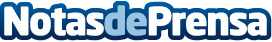 La ciberseguridad clave en la banca digital: principales fraudes electrónicosLa tecnología e innovaciones resultan imprescindibles para conocer el fraude y anticiparse a los defraudadores, sólo así las entidades financieras gestionaran el riesgo de manera eficaz. GDS Modellica analiza los principales fraudes electrónicos y describe sus soluciones inteligentes para combatir el fraude utilizando algoritmos basados tecnologías decisionales y de Machine LearningDatos de contacto:En Ke Medio Broadcasting912792470Nota de prensa publicada en: https://www.notasdeprensa.es/la-ciberseguridad-clave-en-la-banca-digital Categorias: Nacional Derecho Finanzas Emprendedores E-Commerce Ciberseguridad Seguros Recursos humanos Consumo Innovación Tecnológica http://www.notasdeprensa.es